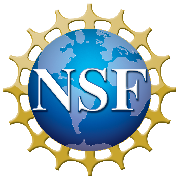 AgendaBIO Advisory Committee (AC) MeetingDirectorate for Biological Sciences (BIO)National Science FoundationMay 11, 202210:00 AM - Introductions and Agenda Review/Logistics10:15 AM - Update from BIO11:00 AM - Use-inspired Research:  Accelerating  11:45 AM - Break12:15 PM - Use-inspired Research:  Industry partnerships 1:15 PM - Use-inspired Research:  Workforce development2:30 PM - Break2:45 PM - Preparation for visit with Office of the Director (OD) leadership3:15 PM - Break3:30 PM - Meeting with OD leadership4:15 PM - Report from Office of Integrative Activities (OIA)4:45 PM - Reflection and additional discussion5:00 pm - AdjournMay 12, 202210:00 AM - BIO portfolio analysis:  Standard metrics10:30 AM - Building the Bridge from Basic to Use-inspired Research on Climate Change11:30 AM - Break11:45 AM - Long Term Ecological Research Decadal Review:  40 Years 12:05 PM - Report from the Advisory Committee for Environmental Research and Education (AC-ERE)12:25 PM - Recap and Discussion of Topics for Fall 2022 Meeting  1:00 PM - Adjourn